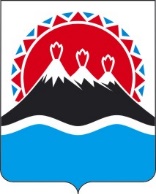 П О С Т А Н О В Л Е Н И ЕПРАВИТЕЛЬСТВА  КАМЧАТСКОГО КРАЯ                   г. Петропавловск-КамчатскийПРАВИТЕЛЬСТВО ПОСТАНОВЛЯЕТ:1. Внести в приложение № 2 к постановлению Правительства Камчатского края от 02.02.2011 № 35-П «О краевом резерве материальных ресурсов для ликвидации чрезвычайных ситуаций природного и техногенного характера на территории Камчатского края» изменения, дополнив подраздел «Имущество для локализации и ликвидации очагов особо опасных инфекционных заболеваний» раздела 4.2 «Медицинское имущество» таблицы пунктами 16 – 19 следующего содержания:«												   ».2. Настоящее постановление вступает в силу через 10 дней после дня его официального опубликования и распространяется на правоотношения, возникшие с 29 мая 2020 года. [Дата регистрации]№[Номер документа]О внесении изменения в приложение № 2 к постановлению Правительства Камчатского края от 02.02.2011 № 35-П «О краевом резерве материальных ресурсов для ликвидации чрезвычайных ситуаций природного и техногенного характера на территории Камчатского края»16.Халат одноразовый защитныйшт.680017.Средства дезинфекционные, в том числе:17.Гель для рук по 50 мл.шт.1060017.Дезинфицирующее средство для рук с дозаторомшт.429617.Дезинфицирующее средство для поверхностейшт.112718.Экран защитный для лица пластиковыйшт.170019.Мешки для сбора отходов 120 л.упак.356Временно исполняющий обязанности Председателя Правительства - Первого вице-губернатора Камчатского края[горизонтальный штамп подписи 1]А.О. Кузнецов